Załącznik nr 1a do ogłoszenia ............................................................................................ 		                                        ..............................................................pieczęć wykonawcy lub wykonawców				                                                     (miejscowość, data)ubiegających się wspólnie o udzielenie zamówienia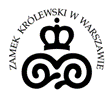 Formularz ofertowyW przetargu otwartym na dostawęśrodków czystości i artykułów higienicznychCzęść I –dostawa artykułów higienicznych (sygnatura sprawy: ZN.26.3.1.2022)DANE WYKONAWCY:Wykonawca/Wykonawcy:……………..……………..………………………………………….……Adres:…………………………………………………………………………………………………….NIP: ……………………………………….REGON:…………………………………..
KRS: ………………………………………adres do korespondencji (jeżeli inny niż adres siedziby): ……………………………………………………….…………………………………………………...Osoba upoważniona do reprezentacji Wykonawcy/ów i podpisująca ofertę: …..………………………………………………………………………………………………………..Osoba odpowiedzialna za kontakty z Zamawiającym:.………………………………....................Dane teleadresowe na które należy przekazywać korespondencję związaną z niniejszym postępowaniem: e-mail ………………………………………..… ………………………………………………telefon:………………………………………………CENA OFERTOWA:Oferujemy wykonanie przedmiotu zamówienia za kwotę:OŚWIADCZENIA:Zamówienie zostanie zrealizowane w terminach określonych w ogłoszeniu 
o zamówieniu W cenie naszej oferty zostały uwzględnione wszystkie koszty wykonania zamówienia.Zapoznaliśmy się z treścią ogłoszenia i nie wnosimy do niego zastrzeżeń oraz przyjmujemy warunki w nich zawarte.Uważamy się za związanych niniejszą ofertą na okres 30 dni licząc od dnia, w którym upłynął termin składania ofert.Oświadczam, że wypełniłem obowiązki informacyjne przewidziane w art. 13 lub art. 14 RODO [rozporządzenie Parlamentu Europejskiego i Rady (UE) 2016/679 z dnia 27 kwietnia 2016 r. w sprawie ochrony osób fizycznych w związku z przetwarzaniem danych osobowych i w sprawie swobodnego przepływu takich danych oraz uchylenia dyrektywy 95/46/WE (ogólne rozporządzenie o ochronie danych) (Dz. Urz. UE L 119 z 04.05.2016, str. 1)] wobec osób fizycznych, od których dane osobowe bezpośrednio lub pośrednio pozyskałem w celu ubiegania się o udzielenie zamówienia w niniejszym postępowaniu...........................................................................podpisy osób wskazanych w dokumencie uprawniającym do występowania w obrocie prawnym lub posiadających pełnomocnictwo L.p.Nazwa materiałuOpis materiału (wymagania minimalne, jakie musi spełniać dany produkt lub równoważny)Jedn. miaryPrognoza rocznaCena jedn.
netto  VAT (%) Cena jedn.
brutto Wartość
brutto 1234       5       6    7    8                 9    1Papier toaletowydwuwarstwowy biały makulaturowy; 2x18g/m2; rol - 50mb ( op./32 rol )Op.             120    2Papier toaletowypapier biały makulatuowy jednowarstwowy; wysokość rolki 9cm; średnica rolki 19cm; 220 mb; 1x28-30gr/m2  (op./12 rol.)Op.             210    3Papier toaletowy biały dwuwarstwowy celuloza; typu Velvet; wysokość rolki 9,5-9.8cm; średnica rolki 11cm; dł. min.19mb ( op./8 rol. )Op.             100    4Ręczniki papierowebiałe składane, wymiar 23x25 cm makulaturowe 1x24g/m2 ( op./4000 szt )Op.         1 400    5Ręczniki papierowe białe składane dwuwarstwowe, wymiar 23x25 cm; celulozowe 2x20g/m2 ( op./3200 szt )Op.               50    RAZEM CENA BRUTTORAZEM CENA BRUTTORAZEM CENA BRUTTORAZEM CENA BRUTTORAZEM CENA BRUTTORAZEM CENA BRUTTORAZEM CENA BRUTTORAZEM CENA BRUTTO